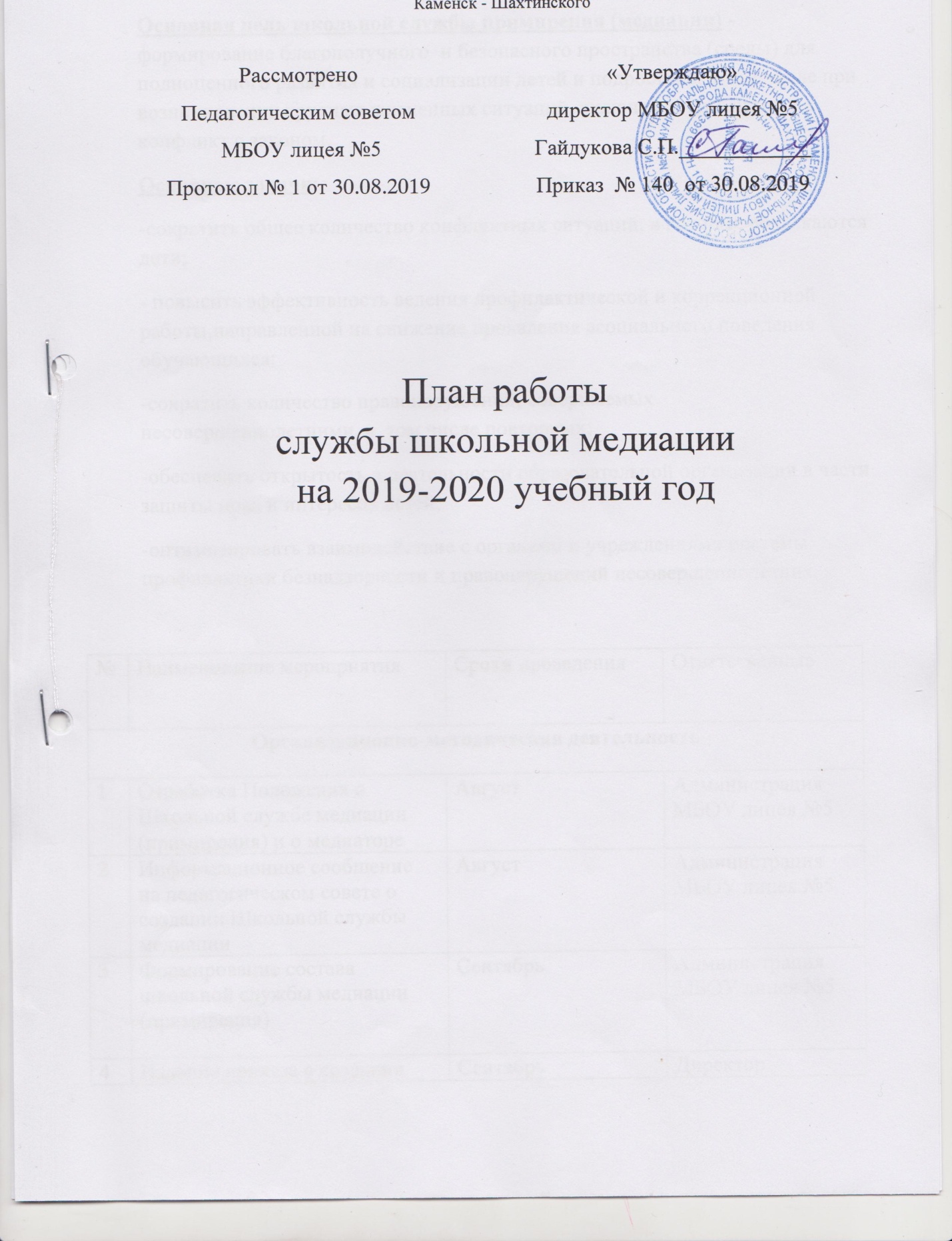 Основная цель школьной службы примирения (медиации) - формирование благополучного  и безопасного пространства (среды) для полноценного развития и социализации детей и подростков, в том числе при возникновении трудных жизненных ситуаций, включая вступление их в конфликт с законом. Основные задачи:  -сократить общее количество конфликтных ситуаций, в которые вовлекаются дети;- повысить эффективность ведения профилактической и коррекционной работы,направленной на снижение проявления асоциального поведения обучающихся;  -сократить количество правонарушений, совершаемых несовершеннолетними, в  том числе повторных;  -обеспечить открытость в деятельности образовательной организации в части  защиты прав и интересов детей;  -оптимизировать взаимодействие с органами и учреждениями системы профилактики безнадзорности и правонарушений несовершеннолетних.№Наименование мероприятияСроки проведенияОтветственныеОрганизационно-методическая деятельностьОрганизационно-методическая деятельностьОрганизационно-методическая деятельностьОрганизационно-методическая деятельность1Отработка Положения о Школьной службе медиации (примирения) и о медиатореАвгуст Администрация МБОУ лицея №52Информационное сообщение на педагогическом совете о создании Школьной службы медиацииАвгуст Администрация МБОУ лицея №53Формирование состава школьной службы медиации (примирения)СентябрьАдминистрация МБОУ лицея №54Издание приказа о создании Школьной службы медиацииСентябрьДиректор  Гайдукова С.П.5Участие в семинарах, совещаниях, направленных на повышение квалификации в сфере деятельности Школьной Службы МедиацииВ течение учебного годаОтветственный за работу СШМ Катунина О.В.6Информационно – методическое совещание с классными руководителями о деятельности СШМСентябрьОтветственный за работу СШМ Катунина О.В.7Проведение рабочих заседаний состава Школьной Службы МедиацииВ течение учебного годаОтветственный за работу СШМ Катунина О.В.Реализация восстановительных процедурРеализация восстановительных процедурРеализация восстановительных процедурРеализация восстановительных процедур8Анализ и сбор информации по ситуацииПо мере поступления случая в работуОтветственный за работу СШМ Катунина О.В. члены СШМ9Проведение программ примиренияВ течение года, по запросуОтветственный за работу СШМ Катунина О.В.члены СШМ10Консультирование законных представителей несовершеннолетних, педагогов.По мере необходимостиОтветственный за работу СШМ Катунина О.В.11Включение элементов восстановительных практик в различные воспитательные формы и мероприятия (беседы, классные часы, круглые столы  и т.д)По мере необходимостиОтветственный за работу СШМ Катунина О.В. члены СШМ12Индивидуальное и групповое консультирование по вопросам прав ребенка.В течение учебного годаОтветственный за работу СШМ Катунина О.В. члены СШМ13Проведение примирительных встреч.В течение учебного годаОтветственный за работу СШМКатунина О.В.14Организация и проведение семинара «Работа школьной службы медиации».НоябрьОтветственный за работу СШМ Катунина О.В. классные руководители15Проведение декады правовых знаний.Январь Ответственный за работу СШМКатунина О.В. классные руководители16Проведение анкетирования обучающихся 5 - 9 классов по выявлению причин  конфликтов среди обучающихся.В течение учебного годаОтветственный за работу СШМ Катунина О.В.члены СШМ17Проведение  групповых занятий для обучающихся социального риска.В течение учебного годаОтветственный за работу СШМ Катунина О.В. члены СШМПросветительская деятельностьПросветительская деятельностьПросветительская деятельностьПросветительская деятельность18Представление информации о работе Школьной Службы Медиации на сайте ОУВ течение годаЗам.директора по ВР Асеева А.А.ответственный за работу СШМ Катунина О.В.19Оформление  стенда «Школьная Служба Медиации»Оформление – сентябрь, обновление – 1 раз в четвертьОтветственный за работу СШМ Катунина О.В. члены СШМ20Организация рекламной деятельности (разработка буклетов, информационных листов)В течение годаОтветственный за работу СШМ Катунина О.В. члены СШМ21Информирование обучающихся школы и их родителей (законных представителей) о работе СШМВ течение годаОтветственный за работу СШМ Катунина О.В. члены СШМ, классные руководителиМежведомственное взаимодействиеМежведомственное взаимодействиеМежведомственное взаимодействиеМежведомственное взаимодействие22Сотрудничество с Советом профилактикиВ течение годаДиректор Гайдукова С.П., ответственный за работу СШМ Катунина О.В. члены СШМ23Сотрудничество с органами и учреждениями профилактики безнадзорности и правонарушений, опеки и попечительстваВ течение годаДиректор Гайдукова С.П., ответственный за работу СШМ Катунина О.В. члены СШМЭффективность работы Школьной Службы МедиацииЭффективность работы Школьной Службы МедиацииЭффективность работы Школьной Службы МедиацииЭффективность работы Школьной Службы Медиации24Анализ работы СШМ за 2019-2020 учебный годМайОтветственный за работу СШМ Катунина О.В.25Формирование (пополнение ) электронной библиотеки «Восстановительные технологии и работа Службы Школьной медиации»ИюньОтветственный за работу СШМ Катунина О.В. члены СШМ